國立員林農工 103 學年度第 一 學期活動紀錄主題□行政業務□性平教育□品格教育□衛生教育▇環境教育□國際教育□家庭教育□語文教育□生命教育□生涯發展□就業輔導□專業技能□藝術教育□科學教育□體育教育□其他               □行政業務□性平教育□品格教育□衛生教育▇環境教育□國際教育□家庭教育□語文教育□生命教育□生涯發展□就業輔導□專業技能□藝術教育□科學教育□體育教育□其他               □行政業務□性平教育□品格教育□衛生教育▇環境教育□國際教育□家庭教育□語文教育□生命教育□生涯發展□就業輔導□專業技能□藝術教育□科學教育□體育教育□其他               □行政業務□性平教育□品格教育□衛生教育▇環境教育□國際教育□家庭教育□語文教育□生命教育□生涯發展□就業輔導□專業技能□藝術教育□科學教育□體育教育□其他               活動名稱蔬食救地球蔬食救地球蔬食救地球蔬食救地球主持(講)人福智基金會福智基金會福智基金會福智基金會辦理單位學務處協辦單位協辦單位時間103年 11月17 日12:00-13:00地點地點中正堂參與教師40人參與學生參與學生1500人內容概述畜牧業現況，肉食與蔬食之碳排放量差別碳排放與地球溫室效應溫室效應與地球氣候變遷氣候變遷與自然災害畜牧業現況，肉食與蔬食之碳排放量差別碳排放與地球溫室效應溫室效應與地球氣候變遷氣候變遷與自然災害畜牧業現況，肉食與蔬食之碳排放量差別碳排放與地球溫室效應溫室效應與地球氣候變遷氣候變遷與自然災害畜牧業現況，肉食與蔬食之碳排放量差別碳排放與地球溫室效應溫室效應與地球氣候變遷氣候變遷與自然災害成 績本活動無競賽成績 本活動無競賽成績 本活動無競賽成績 本活動無競賽成績 其他(如配合活動、特殊情況、遭遇困難……等)(如配合活動、特殊情況、遭遇困難……等)(如配合活動、特殊情況、遭遇困難……等)(如配合活動、特殊情況、遭遇困難……等)活動照片活動照片活動照片活動照片活動照片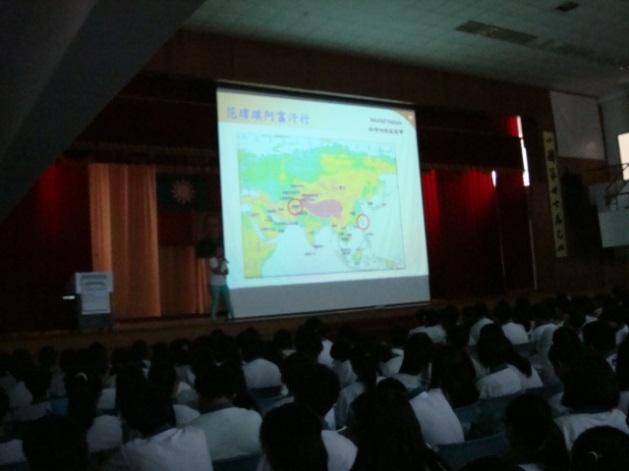 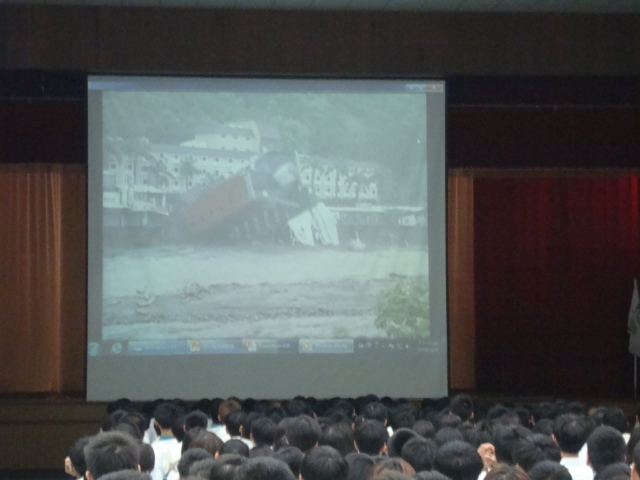 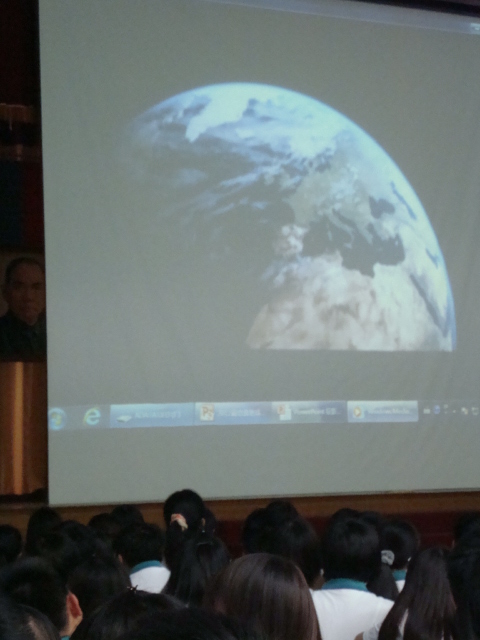 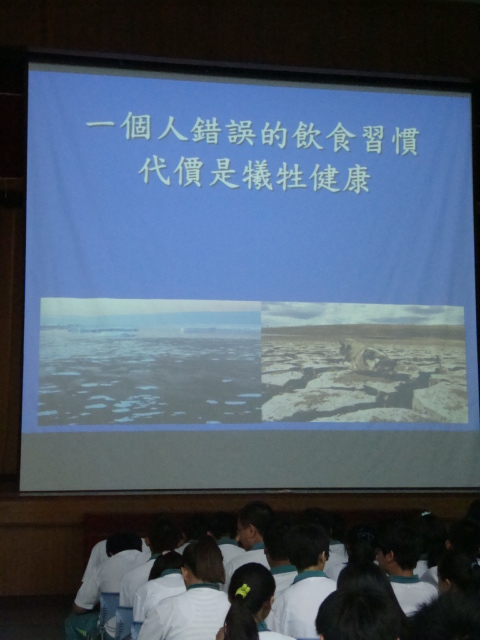 